 Награждается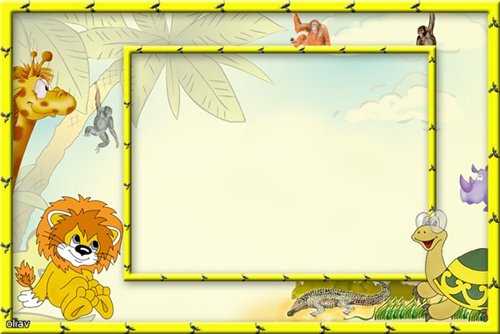  ____ Сидоренко Лера_______ученица 5 «А» классалучший читатель2012/2013 учебного годабиблиотеки «ГУО «СШ № 10 г. Бобруйска»Директор школы ___________Иванова И.И.Библиотекарь          ___________Сидорова И.И.Апрель 2013 г.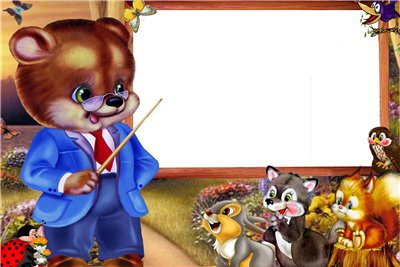                        Награждается                            ____ Иванов Иван_______                          ученик 2 «А»                                                              -                       лучшего читающего класса                         /2012/2013 учебный год/                         библиотека «ГУО «СШ № 10 г. Бобруйска»                                        Директор школы ___________Иванова И.И.                                               Библиотекарь          ___________Сидорова И.И. Апрель 2013 г.